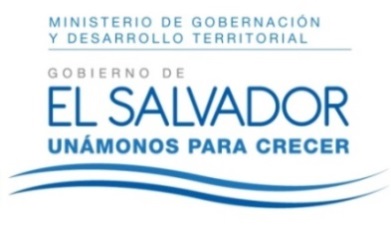 MINISTERIO DE GOBERNACIÓN Y DESARROLLO TERRITORIALREPÚBLICA DE EL SALVADOR, AMÉRICA CENTRALRESOLUCIÓN NÚMERO CIENTO ONCE. En la Unidad de Acceso a la Información Pública del Ministerio de Gobernación y Desarrollo Territorial: San Salvador, a las diez horas del día veinte de junio de dos mil dieciocho. CONSIDERANDO: I. Téngase por recibida la solicitud de información presentada por medio del Sistema de Gestión de Solicitudes en fecha catorce de junio del presente año, a nombre de ------------------------------, registrada por esta Unidad bajo el correlativo MIGOBDT-2018-0112, en la que esencial y textualmente requiere: “-Contrato firmado por el Gobierno de El Salvador con La Prensa Gráfica para la difusión de los calendarios del Mundial “Rusia 2018”, detallando: a) Objeto. b) Monto. c) Nombre y características de la contraparte. d) Plazos de cumplimiento y ejecución del mismo. e) La forma en que se contrató, ya sea por medio de licitación o concurso, público o por invitación, libre gestión, contratación directa, mercado bursátil o cualquier otra regulada por la ley. f) Detalles de los procesos de adjudicación y el contenido de los contratos. -Número de calendarios del mundial “Rusia 2018” repartidos el día jueves 14 de junio. -Gasto monetario total del número de calendarios que se repartieron el jueves 14 de junio”. II) Que la referida solicitud cumple con todos los requisitos establecidos en el Art. 66 de la Ley de Acceso a la Información Pública (LAIP), a su vez dicha información no se encuentra entre las excepciones enumeradas en los artículos 19 y 24 de la Ley y 19 de su Reglamento. III) Que en razón de lo anterior, conforme al Art. 70 de la LAIP, se trasladó la solicitud a la Unidad de Adquisiciones y Contrataciones Institucional, por medio del memorando MEM-UAIP-113-2018 de fecha catorce de junio de dos mil dieciocho; por lo que el día dieciocho de junio del corriente año se recibió respuesta de dicha Dirección, indicándonos: “Al respecto se aclara lo siguiente: que por parte del Ministerio de Gobernación y Desarrollo Territorial y específicamente la Unidad de Adquisiciones y Contrataciones Institucional, no existe proceso alguno del aludido contrato, en ninguna de sus modalidades de compra”. POR TANTO, conforme a los Arts. 86 Inciso 3° de la Constitución y 2, 7, 9, 50, 62 y 72 de la Ley de Acceso a la Información Pública, esta Unidad de Acceso a la Información Pública, RESUELVE: 1°) Conceder el acceso a la información solicitada. 2°) Remítase la presente por el medio señalado para tal efecto. NOTIFÍQUESE LICDA. JENNI VANESSA QUINTANILLA GARCÍAOFICIAL DE INFORMACIÓN AD-HONOREM